Allen FFA Alumni/Boosters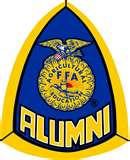 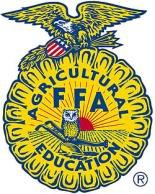 Dear Friends:FFA is a national youth led organization that promotes education and growth in the field ofAgricultural Sciences. Students in our Allen FFA program are involved in the following, but not limited to:(1) Raising and showing animals at livestock shows,(2) Designing and manufacturing metal, wood, or horticultural projects,(3) Competing in judging and leadership events(4) Community Service activitiesThis coming year we will be hosting many community events to raise money for our Allen FFA Chapter.  These events will be used to promote awareness of Agricultural Sciences.  We are in need of your support in continuing our successful program for the Allen students who choose to pursue extra-curricular activities in the FFA.  Our goal is to assist the Allen FFA members with the necessary financial support during the 2012-2013 school year. The financial support provided will assist UIL participants with overnight lodging, transportation, meals, and practice/study material, as well as, funding scholarships for current graduating seniors.In the last four years, the Allen FFA program has grown to over 250 students, and we anticipate a larger enrollment this coming year.  Many leaders in our community participated in FFA and 4-H, learning first-hand the value of these programs.  We must remain committed to maintaining these programs in order to ensure continued success in training productive citizens for the future.We are asking for a donation of an item(s) or monetary contribution that we can use to promote our Allen FFA Chapter.  Any contribution will be greatly appreciated, as we try to reach our goal.  An Alumni member can pick up the donation or you may mail it to:Allen FFA Alumni/Boosters c/o Agri-Science Department300 Rivercrest Blvd.Allen, TX 75002If you would like for us to pick up your donation, please call John Payton at 469-964-8881 or email us at allenffaalumni@yahoo.com.  We are asking that you return your tax deductible contribution form and please include the value on the return receipt.  Please keep a copy for yourself to use on your taxes.If you have any questions or comments, please feel free to contact us.Warmest Regards,Allen FFA Alumni/BoostersAllen, TX2012 Allen FFA Alumni/BoostersDonation(s) for Allen FFA Tax ID # 46-1136183Contributor: 	Item:_ 	Value:_ 	Expiration (If Applicable):_ 	To make a donation, please complete and return this form along with your donation to Allen FFA Alumni/Boosters. Please make a copy for your records as your receipt.Thank you for your support!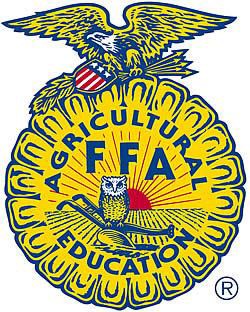 P.O. Box  2048www.allenffaalumni@yahoo.com                 www.AllenFFA.ffanow.orgAllen, TX  75013Tax ID#46-1136183